Российская  Федерация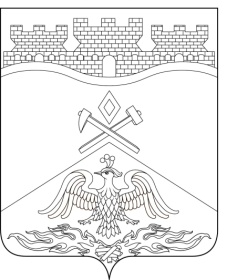 Ростовская  областьг о р о д   Ш а х т ы ГОРОДСКАЯ ДУМАРЕШЕНИЕ № 778-го заседания городской Думы города ШахтыПринято 27 апреля 2021 годаО внесении изменения в решение городской Думы города Шахты «Об утверждении структуры Администрации города Шахты» Руководствуясь частями 4-6 статьи 37 Устава муниципального образования «Город Шахты», городская Дума города ШахтыРЕШИЛА:Внести в решение городской Думы города Шахты от 24 января 2017 года № 222 «Об утверждении структуры Администрации города Шахты» следующее изменение:1) приложение изложить в редакции в соответствии с приложением к настоящему решению.Настоящее решение вступает в силу с 01 июля 2021 года.Контроль за исполнением настоящего решения возложить на главу Администрации города Шахты А.В. Ковалева и комитет городской Думы города Шахты по местному самоуправлению и молодежной политике (О.Н.Данилов).Председатель городской Думы –глава города Шахты                                                                            А. Горцевской27 апреля 2021 годаРазослано: Управлению региональной и муниципальной политики Правительства РО, Администрации г.Шахты, ОМС Администрации г.Шахты, прокуратуре, СМИ, дело.